ABI, LA NUOVA LINEA DI PROBIOTICI “SU MISURA”, PRESENTA:ABINCOL®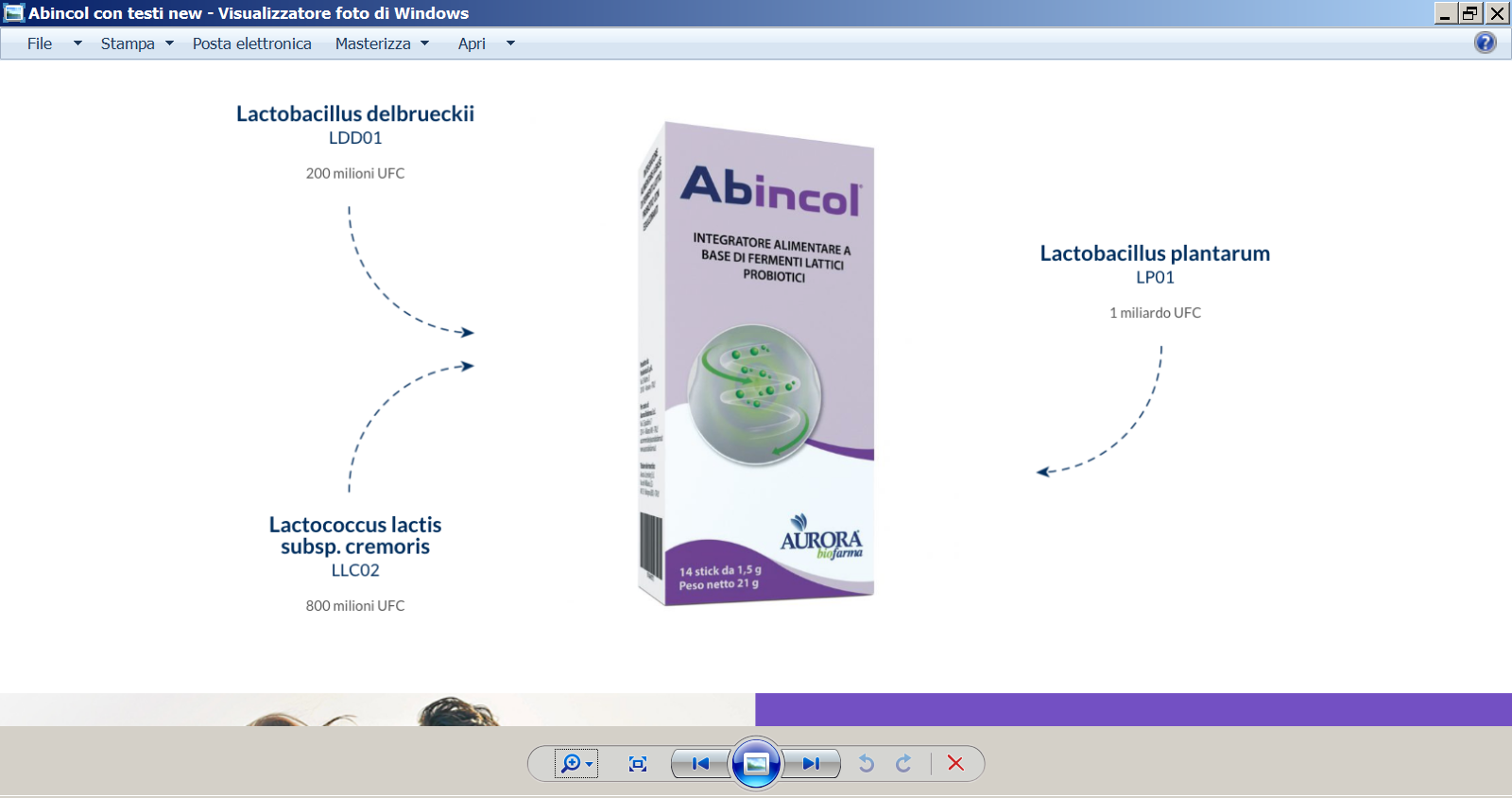 IL PROBIOTICO FEDELE ALLEATO CONTRO IL DISMICROBISMO INTESTINALEDiverse condizioni possono alterare l’equilibrio tra le numerose forme batteriche che popolano l’intestino, causando disbiosi e favorendo il proliferare di agenti patogeni: alcune patologie come la malattia diverticolare, le malattie infiammatorie croniche intestinali o le gastroenteriti acute, ad esempio, ma anche l’assunzione di farmaci quali antibiotici, immunosoppressori, anticoncezionali e radioterapici. Studi recenti hanno inoltre dimostrato che il lavaggio intestinale preparatorio a una colonscopia causa un significativo di enterobatteri “cattivi” e una consistente riduzione di lattobacilli “buoni”.  Abincol® è il probiotico ad azione mirata sul colon. La sua ceppo-specificità consente di ripopolare la flora batterica intestinale, inibendo la crescita delle specie patogene e prevenendo la comparsa di infezioni gastrointestinali. Abincol® contribuisce inoltre al rapido benessere del paziente, dopo una colonscopia.Composizione Lactobacillus plantarum LP01 (1 miliardo di cellule vive per stick)  Lactobacillus delbrueckii LDD01 (200 milioni di cellule vive per stick)Lactococcus lactis subsp. cremoris LLC02 (200 milioni di cellule vive per stick)Principali caratteristiche Integratore alimentare a base di fermenti lattici probiotici in stick orosolubili (1 stick al giorno, lontano dai pasti).Grazie a una tecnologia brevettata, i ceppi probiotici sono microincapsulati e superano inalterati la barriera gastrica, arrivando vivi fino all’intestino, con una resa 5 volte superiore rispetto agli equivalenti ceppi non microincapsulati.Vitalità dei ceppi garantita a 24 mesi.Non contiene lattosio né glutine.IndicazioniAbincol® è indicato per riequilibrare la flora batterica del colon, che può risultare alterata in caso di enterite acuta (di origine virale o batterica), disbiosi intestinale associata all’impiego di farmaci o post-colonscopia, malattia diverticolare non complicata, colite ulcerosa, malattia di Crohn e a seguito di interventi chirurgici gastro-intestinali.Prezzo al pubblico: € 19,00.